Español I							Nombre- 					Capítulo Dos					Vocabulario							Fecha-					Vocabulario Capítulo Dos- Parte UnoAdjetivosaburrido(a)-activo(a)-alto(a)-antipático(a)-atlético(a)-bajo(a)-bonito(a)-cómico(a)-extrovertido(a)-gracioso(a)-guapo(a)-intelectual-inteligente-moreno(a)-pelirrojo(a)-perezoso(a)-romántico(a)-rubio(a)-serio(a)-simpático(a)-tímido(a)-tonto(a)-trabajador(a)-Adverbiobastante-muy-también-un poco-Getting Info About Others¿Cómo eres?-¿Eres…?-Soy…-¿Cómo es…?-Es…-¿Cuándo es el cumpleaños de…?-¿Cuándo es tu cumpleaños?-Es el… de…-¿Cuántos años tiene…?-Él (Ella) tiene… años.-¿Cuántos años tienes?Tengo… años.-Los numerous (page 47)treinta-cuarenta –cincuenta –sesenta-setenta –ochenta –noventa –cien -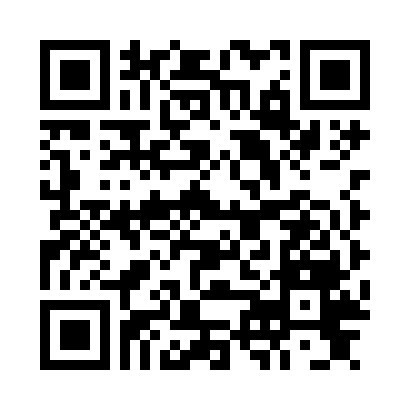 